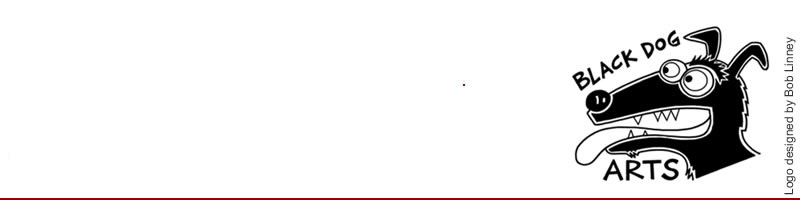 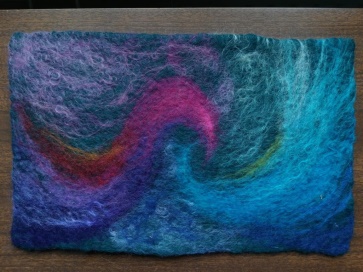 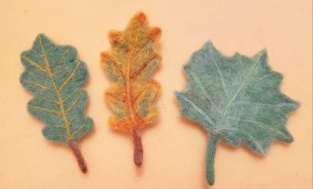 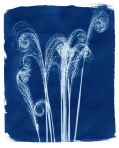 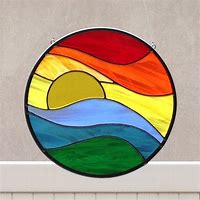 STILL ONGOING ARE:Mondays 2 – 4.30 Art Class with Di McKenna @ MVH £14 per session 3rd Wed in the month – Printing with Jackie Linney 10 – 3 MVH £35 per sessionTo book your place on any of the above or register an interest please contact terrywright@btinternet.com